Апраксинский вестникОбщественно — политическая газетаучредитель: Совет депутатов Апраксинского сельского поселенияКостромского муниципального района Костромской областиИНФОРМАЦИЯ  КОСТРОМСКОЙ  МЕЖРАЙОННОЙ        ПРИРОДООХРАННОЙ  ПРОКУРАТУРЫВ Костромской области по требованию природоохранной прокуратуры к административной ответственности привлечены организации, загрязняющие атмосферный воздухКостромской межрайонной природоохранной прокуратурой проведена проверка по жалобам жителей города Костромы на ухудшение качества атмосферного воздуха.Установлено, что 2 юридических лица и индивидуальный предприниматель осуществляют деятельность по изготовлению древесного угля с нарушениями требований природоохранного законодательства, в отсутствии установок очистки газов. По постановлению природоохранного прокурора Департаментом природных ресурсов и охраны окружающей среды Костромской области предприниматель, юридические лица и их руководители привлечены к административной ответственности по статьям 8.1 (несоблюдение экологических требований при осуществлении градостроительной деятельности и эксплуатации предприятий, сооружений или иных объектов), 8.2 (несоблюдение требований в области охраны окружающей среды при обращении с отходами производства и потребления), 8.5 (сокрытие или искажение экологической информации), ч. 3 ст. 8.21 (нарушение правил охраны атмосферного воздуха), 8.46 (невыполнение или несвоевременное выполнение обязанности по подаче заявки на постановку на государственный учет объектов, оказывающих негативное воздействие на окружающую среду) Кодекса об административных правонарушениях Российской Федерации с назначением наказания в виде предупреждения и штрафа на общую сумму в размере 194 тысячи рублей.С целью устранения нарушений закона прокуратурой руководителям организаций внесены представления, объявлены предостережения. По результатам рассмотрения актов прокурорского реагирования 3 должностных лица привлечены к дисциплинарной ответственности.Устранение нарушений закона находится на особом контроле прокуратуры. Рейдовые мероприятия с участием общественности будут продолжены.  СОВЕТ ДЕПУТАТОВАПРАКСИНСКОГО  СЕЛЬСКОГО  ПОСЕЛЕНИЯКОСТРОМСКОГО МУНИЦИПАЛЬНОГО РАЙОНАКОСТРОМСКОЙ  ОБЛАСТИРЕШЕНИЕот  «30»  сентября  2020 года                   №19                                         п. АпраксиноО внесении изменений и дополнений  в решениеСовета депутатов Апраксинского сельского поселенияКостромского муниципального районаКостромской области от 30.12.2019 № 30(в редакции от 31.01.2020 №1, от 30.03.2020 №7, от 30.04.2020 №8, от 29.05.2020 №9, от 30.06.2020 №14,от 29.07.2020 №15, от 31.08.2020 №16)«О бюджете Апраксинского сельского поселения на 2020 год и на плановый период 2021 и 2022 годов»           В целях исполнения бюджетных полномочий главного администратора расходов местного бюджета, Совет депутатов решил:           Внести в решение Совета депутатов Апраксинского сельского поселения Костромского муниципального района от 30.12.2019 года № 30 (в редакции от 31.01.2020 №1, от 30.03.2020 №7, от 30.04.2020 №8, от 29.05.2020 №9, от 30.06.2020 №14, от 29.07.2020 №15, от 31.08.2020 №16) «О бюджете Апраксинского сельского поселения на 2020 год и на плановый период 2021 и 2022 годов» следующие изменения:          1. Увеличить доходную часть бюджета на 709439,90 рублей, из них безвозмездные поступления 709439,90 рублей.         2. Увеличить расходную часть бюджета на 709439,90 рублей.          3.Утвердить бюджет Апраксинского сельского поселения с учетом внесенных изменений по доходам в сумме 12546599,65 рублей, по расходам в сумме 13001799,90 рублей с дефицитом 455200,00 рублей.           4. Приложение № 1 «Объем доходов в бюджет  Апраксинского сельского поселения  на 2020 год, Приложение № 4 «Источники финансирования дефицита бюджета Апраксинского  сельского поселения на 2020 год», Приложение № 5 «Ведомственная структура распределения бюджетных ассигнований по разделам, подразделам, целевым статьям расходов, видам расходов классификации расходов бюджетов РФ бюджета Апраксинского сельского поселения на 2020 год»   к решению изложить в новой редакции.           5. Решение Совета депутатов опубликовать в газете «Апраксинский вестник».          6. Настоящее решение вступает в силу со дня его официального опубликования.Глава Апраксинского сельского поселенияПредседатель Совета депутатов поселения:                              Н.Г. КонстантиновПриложение № 4                                                                                                 к решению Совета депутатовАпраксинского сельского поселения                                                                                  Костромского муниципального районаот «30» сентября  2020 г. №19Источникифинансирования дефицита бюджета Апраксинского сельского поселенияна 2020 годПриложение №5к решению Совета депутатов Апраксинского сельского поселения Костромского муниципального района от "30" сентября 2020г. №19к решению Совета депутатов Апраксинского сельского поселения Костромского муниципального района от "30" сентября 2020г. №19к решению Совета депутатов Апраксинского сельского поселения Костромского муниципального района от "30" сентября 2020г. №19к решению Совета депутатов Апраксинского сельского поселения Костромского муниципального района от "30" сентября 2020г. №19к решению Совета депутатов Апраксинского сельского поселения Костромского муниципального района от "30" сентября 2020г. №19к решению Совета депутатов Апраксинского сельского поселения Костромского муниципального района от "30" сентября 2020г. №19-Ведомственная структура,  распределение бюджетных ассигнований  по разделам, подразделам, целевым статьямВедомственная структура,  распределение бюджетных ассигнований  по разделам, подразделам, целевым статьямВедомственная структура,  распределение бюджетных ассигнований  по разделам, подразделам, целевым статьямВедомственная структура,  распределение бюджетных ассигнований  по разделам, подразделам, целевым статьям и видам расходов классификации расходов бюджетов РФ бюджета Апраксинского сельского поселения на 2020 год.  и видам расходов классификации расходов бюджетов РФ бюджета Апраксинского сельского поселения на 2020 год.  и видам расходов классификации расходов бюджетов РФ бюджета Апраксинского сельского поселения на 2020 год.  и видам расходов классификации расходов бюджетов РФ бюджета Апраксинского сельского поселения на 2020 год.  и видам расходов классификации расходов бюджетов РФ бюджета Апраксинского сельского поселения на 2020 год.  и видам расходов классификации расходов бюджетов РФ бюджета Апраксинского сельского поселения на 2020 год. НаименованиеКод администратораРаздел, ПодразделЦелевая статьяВид расходаСумма, руб.(проект)Администрация Апраксинского сельского поселения999Общегосударственные вопросы0100.4155050,00Функционирование высшего должностного лица субъекта Российской Федерации и муниципального образования.0102605143,00Расходы на выплаты по оплате труда высшего должностного лица муниципального образования6100000110605143,00Расходы на выплату персоналу в целях обеспечения функций государственными (муниципальными) органами,казёнными учреждениями, органами управления внебюджетными фондами 100605143,00Функционирование законодательных (представительных) органов государственной власти и представительных органов муниципальных образований.010314400,00Депутаты представительного органа муниципального образования6200000019014400,00Расходы на выплату персоналу в целях обеспечения функций государственными (муниципальными) органами,казёнными учреждениями, органами управления внебюджетными фондами 10014400,00Функционирование Правительства Российской Федерации, высших исполнительных органов государственной власти субъектов Российской Федерации, местных администраций0104.2273320,00Расходы на выплаты по оплате труда работников центрального аппарата органов муниципального образования660000001101261377,00Расходы на выплату персоналу в целях обеспечения функций государственными (муниципальными) органами,казёнными учреждениями, органами управления внебюджетными фондами 1001261377,00Расходы на обеспечение функций центрального аппарата органов муниципального образования660000001901007943,00Закупка товаров, работ и услуг для обеспечения государственных (муниципальных) нужд200989543,00Иные бюджетные ассигнования80018400,00Расходы на осуществление государственных полномочий по составлению протоколов об административных правонарушениях центрального аппарата органов муниципального образования66000720904000,00Закупка товаров, работ и услуг для обеспечения государственных (муниципальных) нужд2004000,00Обеспечение проведения выборов и референдумов.01071800,00Подготовка и проведение муниципальных выборов99000201401800,00Закупка товаров, работ и услуг для обеспечения государственных (муниципальных) нужд2001800,00Другие общегосударственные вопросы0113.1260387,00Мероприятия по оказанию содействия подготовке и проведении общероссийского голосования по вопросу одобрения изменений в Конституцию Российской Федерации, а также в информировании граждан Российской Федерации о его проведении.990002018041110,00Закупка товаров, работ и услуг для обеспечения государственных (муниципальных) нужд20041110,00Расходы на оплату членских взносов Ассоциации "Совет муниципальных образований Костромской области99000220202600,00Иные бюджетные ассигнования8002600,00Расходы на обеспечение деятельности (оказание услуг) подведомственных учреждений, осуществляющих реализацию государственных функций, связанных с общегосударственным управлением990000059Ю882385,00Расходы на выплаты персоналу в целях обеспечения выполнения функций государственными (муниципальными) органами, казенными учреждениями, органами управления государственными внебюджетными фондами100713157,00Закупка товаров, работ и услуг для обеспечения государственных (муниципальных) нужд200166228,00Иные бюджетные ассигнования8003000,00Межбюджетные трансферты бюджету муниципального района на осуществление органами местного самоуправления муниципального района полномочий контрольно-счетного органа поселения по осуществлению внешнего муниципального финансового контроля.9900001790334292,00Межбюджетные трансферты500334292,00Национальная оборона0200.197490,00Мобилизационная и вневойсковая подготовка0203.197490,00Расходы на выплаты по оплате труда работников центрального аппарата органов муниципального образования660000011091890,00Расходы на обеспечение функций центрального аппарата органов муниципального образования10091890,00Расходы на осуществление первичного воинского учета на территориях, где отсутствуют военные комиссариаты6600051180105600,00Расходы на выплату персоналу в целях обеспечения функций государственными (муниципальными) органами,казёнными учреждениями, органами управления внебюджетными фондами 100105600,00Национальная безопасность и правоохранительная деятельность0300.30000,00Защита населения и территории от чрезвычайных ситуаций природного и техногенного характера, гражданская оборона0309.30000,00Реализация мероприятий по предупреждению и ликвидации последствий чрезвычайных ситуаций в границах поселений.990002310030000,00Закупка товаров, работ и услуг для обеспечения государственных (муниципальных) нужд20030000,00Национальная экономика 0400.2764033,00Дорожное хозяйство ( дорожные фонды).04092276524,00Расходы на осуществление полномочий по организации дорожной деятельности в отношении автомобильных дорог общего пользования местного значения вне границ населенных пунктов в границах Костромского муниципального района Костромской области..0200020300188004,00Закупка товаров, работ и услуг для обеспечения государственных (муниципальных) нужд200188004,00Содержание сети автомобильных дорог общего пользования местного значения  за счет средств муниципального образования .02000240101200762,00Закупка товаров, работ и услуг для обеспечения государственных (муниципальных) нужд2001200762,00Капитальный ремонт и ремонт сети автомобильных дорог общего пользования местного значения за счет средств муниципального образования.0200024020250000,00Закупка товаров, работ и услуг для обеспечения государственных (муниципальных) нужд200250000,00Содержание сети автомобильных дорог общего пользования местного значения за счет средств муниципального дорожного фонда.0200025010216992,00Закупка товаров, работ и услуг для обеспечения государственных (муниципальных) нужд200216992,00Реализация мероприятий, направленных на проектирование, строительство (реконструкцию), капитальный ремонт и ремонт автомобильных дорог общего пользования местного значения на основе общественных инициатив.02000S2140390352,80Закупка товаров, работ и услуг для обеспечения государственных (муниципальных) нужд200390352,80Реализация мероприятий, направленных на проектирование, строительство (реконструкцию), капитальный ремонт и ремонт автомобильных дорог общего пользования местного значения на основе общественных инициатив за счет средств заинтерисованных лиц.020002078030413,20Закупка товаров, работ и услуг для обеспечения государственных (муниципальных) нужд20030413,20Другие вопросы в области национальной экономики0412.487509,00Мероприятия по землеустройству и землепользованию99000203104500,00Закупка товаров, работ и услуг для обеспечения государственных (муниципальных) нужд2004500,00Межбюджетные трансферты бюджету муниципального района на осуществление органами местного самоуправления муниципального района полномочий по выдаче градостроительных планов, разрешений на строительство, разрешений на ввод объектов в эксплуатацию.9900003790483009,00Межбюджетные трансферты500483009,00Жилищно-коммунальное хозяйство.05002209791,90Жилищное хозяйство.0501143000,00Содержание и текущий ремонт муниципального жилищного фонда9900020410143000,00Закупка товаров, работ и услуг для обеспечения государственных (муниципальных) нужд200143000,00Благоустройство.05032066791,90Содержание сетей уличного  освещения муниципального образования.06100202101339009,90Закупка товаров, работ и услуг для обеспечения государственных (муниципальных) нужд2001339009,90Прочие мероприятия по благоустройству.0610020240227782,00Закупка товаров, работ и услуг для обеспечения государственных (муниципальных) нужд200227782,00Реализация мероприятий по обеспечению комплексного развития сельских территорий.01000L576T443000,00Закупка товаров, работ и услуг для обеспечения государственных (муниципальных) нужд200443000,00Реализация мероприятий по обеспечению комплексного развития сельских территорий за счет средств заинтерисованных лиц.010002077057000,00Закупка товаров, работ и услуг для обеспечения государственных (муниципальных) нужд20057000,00Культура, кинематография0800.2883888,00Культура0801.2883888,00Расходы на обеспечение деятельности (оказание услуг) подведомственных учреждений культуры990000059Д1018947,00Расходы на выплату персоналу в целях обеспечения функций государственными (муниципальными) органами,казёнными учреждениями, органами управления внебюджетными фондами 100202013,00Закупка товаров, работ и услуг для обеспечения государственных (муниципальных) нужд200796934,00Иные бюджетные ассигнования80020000,00Обеспечение развития и укрепления материально-технической базы домов культуры в населенных пунктах с числом жителей до 50 тысяч человек.07000L4670935673,00Закупка товаров, работ и услуг для обеспечения государственных (муниципальных) нужд200935673,00Межбюджетные трансферты бюджету муниципального района на осуществление органами местного самоуправления муниципального района полномочий по созданиюусловий для организации досуга и обеспечения жителей сельского поселения услугами организаций культуры9900000790929268,00Межбюджетные трансферты500929268,00Социальная политика1000.84200,00Пенсионное обеспечение1001.84200,00Ежемесячная доплата к пенсии лицам,замещавшим выборные должности990008310067200,00Социальное обеспечение и иные выплаты населению30067200,00Пенсии за выслугу лет муниципальным служащим990008311017000,00Социальное обеспечение и иные выплаты населению30017000,00Физическая культура и спорт1100.677347,00Физическая культура1101.677347,00Расходы на обеспечение деятельности(оказание услуг)  подведомственных учреждений в области физической культуры и спорта990000059Р677347,00Расходы на выплаты персоналу в целях обеспечения выполнения функций гос. органами и органами местного самоуправления, казенными учреждениями, органами управления гос-ми внебюджетными фондами100580347,00Закупка товаров, работ и услуг для обеспечения государственных (муниципальных) нужд20085000,00Иные бюджетные ассигнования80012000,00ВСЕГО13001799,90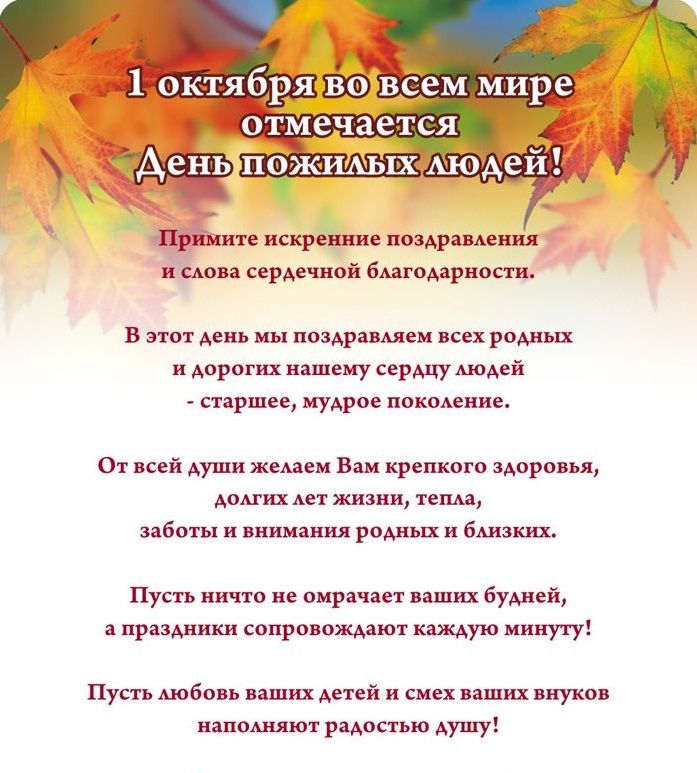 Администрация Апраксинскогосельского поселения